San  Odón de Cluny  879 - 942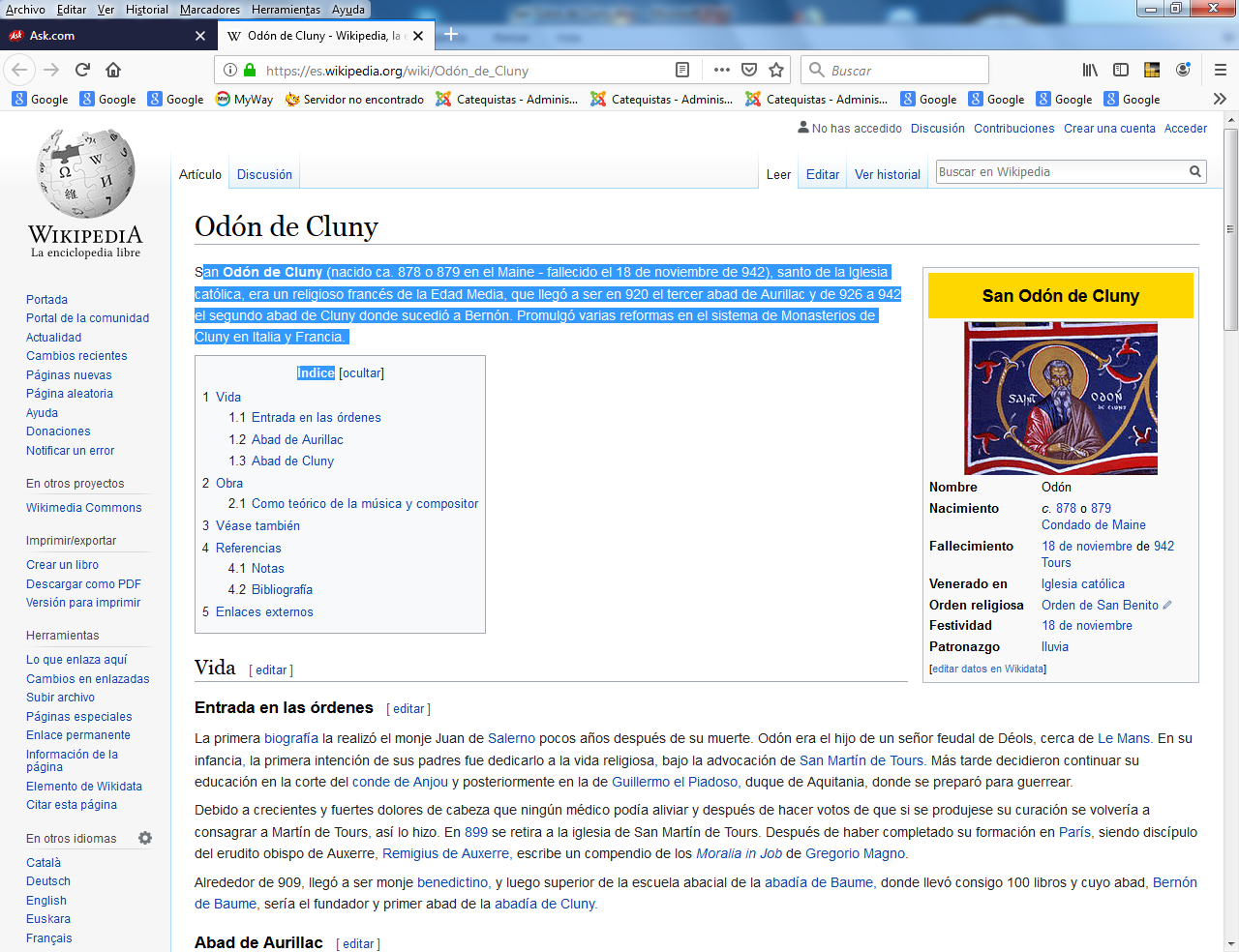     Los catequistas tienen que recordar y agradecer a Odón el haber introducido el lenguaje de la música en las acciones religiosas y en la vida de los monasterios y de los conventos. Los monjes y los frailes (no son lo mismo) se convirtieron durante más de mil años en las fuerzas vivas de la educación, de la cultura y de la catequesis de los pueblos cristianos y de la vida social basada en las virtudes y en la oración. Herencia de esos lenguajes y actitudes seguimos hoy recordando el valor de los templos, de los santuarios, de los asilos y de los hospicios, así como de la  necesidad de los encuentros periódicos con Dios como son los retiros y muchas de las devociones.    San Odón de Cluny (nacido ca. 878 o 879 en el Maine - fallecido el 18 de noviembre de 942), santo de la Iglesia católica, era un religioso francés de la Edad Media, que llegó a ser en 920 el tercer abad de Aurillac y de 926 a 942 el segundo abad de Cluny donde sucedió a Bernón. Promulgó varias reformas en el sistema de Monasterios de Cluny en Italia y Francia. Biografía  La primera biografía la realizó el monje Juan de Salerno pocos años después de su muerte. Odón era el hijo de un señor feudal de Déols, cerca de Le Mans. En su infancia, la primera intención de sus padres fue dedicarlo a la vida religiosa, bajo la advocación de San Martín de Tours. Más tarde decidieron continuar su educación en la corte del conde de Anjou y posteriormente en la de Guillermo el Piadoso, duque de Aquitania, donde se preparó para guerrear.    Fue el segundo abad de Cluny. Descendiente de la nobleza militar franca instalada en la región de Tours y destinado a las armas, fue educado junto al conde de Anjou y después junto al duque de Aquitania.    A los 19 años de edad optó por la vida eclesiástica y se convirtió en canónigo de San Martín de Tours, donde se consagró al estudio. Ordenado sacerdote en el 908, fue nombrado sucesivamente abad de Baume-les-Messieurs (924) y abad de Cluny (927), el segundo de la naciente comunidad cluniacense. En el 931 puso su sede bajo la autoridad directa del papa y emprendió una gran reforma que extendió desde Cluny a otras abadías.  Debido a crecientes y fuertes dolores de cabeza que ningún médico podía aliviar y después de hacer votos de que si se produjese su curación se volvería a consagrar a Martín de Tours, así lo hizo. En 899 se retira a la iglesia de San Martín de Tours. Después de haber completado su formación en París, siendo discípulo del erudito obispo de Auxerre, Remigius de Auxerre, escribe un compendio de los Moralia in Job de Gregorio Magno.   Alrededor de 909, llegó a ser monje benedictino, y luego superior de la escuela abacial de la abadía de Baume, donde llevó consigo 100 libros y cuyo abad, Bernón de Baume, sería el fundador y primer abad de la abadía de Cluny.    Abad de Aurillac    Sucede como tercer abad de Aurillac a Jean d'Aurillac, pariente del fundador San Géraud y escribe su vida a petición de Turpin, obispo de Limoges que lo ordenará sacerdote en 925. Odón recopiló todos los documentos y testimonios de los que habían conocido a Géraud y estudió cuidadosamente la fundación y los estatutos de la abadía que había servido de modelo para Cluny. Con la Vida de san Geraldo de Aurillac, propone el primer modelo de caballero cristiano, señor poderoso que pone su fuerza y sus riquezas al servicio de la justicia y de la paz. Se desconoce durante cuánto tiempo fue abad de Aurillac, donde tuvo un coadjutor de nombre Arnulphe que le sucedió en 926.    Abad de Cluny    Escogido en su testamento por Bernón para sucederle como segundo abad de Cluny, toma posesión a su muerte en 926 o 927. La abadía entonces sólo tenía 12 monjes, pequeñas propiedades y estaba todavía construyéndose.     Es muy probable también que el autor del acta fundacional de Cluny, expedido en Bourges, anterior a su llegada a la abadía fuese Odón ya que se le conocía su conocimiento y competencia en el derecho canónico y está firmado por Oddo Levita, o sea, Clérigo Odón.      Alrededor del 909 se convirtió en monje, sacerdote y superior de la escuela abadía en Baume, cuyo abad el Ven. Berno, fue transferido a Cluny en el 910. Autorizado por un privilegio del Papa Juan XI en el 931, reformó los monasterios en Aquitania, el norte de Francia e Italia. El privilegio le autorizaba a unir varias abadías bajo su supervisión y a recibir en Cluny monjes de las abadías no reformadas; sin embargo, el mayor número de los monasterios reformados permanecieron independientes, y varios se convirtieron en centros de reforma.     En 931 consigue por privilegio del papa Juan XI, para que la abadía de Cluny tenga la misma inmunidad que la Abadía de Saint-Géraud d'Aurillac. Como jefe de la orden que depende directamente de la Santa Sede le está permitido dirigir y unir todos los monasterios que le quieran confiar los abades laicos (como es el caso de Fleury-sur Loire), así como acoger en Cluny a monjes benedictinos pertenecientes a comunidades todavía no reformadas. El mayor número de monasterios reformados, sin embargo, se mantuvo independiente y se convirtieron en varios centros de reforma.     Entre 936 y 942 visitó Italia varias veces, y fundó en Roma el monasterio de Nuestra Señora de Aventine y reformó varios conventos, por ejemplo Subiaco y Monte Casino. Varias veces le confiaron importantes misiones políticas, por ejemplo, cuando logró la paz entre el Rey Hugo de Italia y Alberico de Roma. Entre sus escritos se encuentran: una biografía de San Geraldo de Aurillac, tres libros de Collationes (ensayos de moral, severos y enérgicos), unos pocos sermones, un poema épico sobre la Redención (Occupatio) en varios libros (ed. Swoboda, 1900), y doce antífonas corales en honor a San Martín de Tours    Actuó fundamentalmente en la reforma de monasterios en Aquitania, norte de Francia, e Italia. Entre 936 y 942 visitó Italia en varias ocasiones, teniendo gran influencia, como consejero de los papas León VII y Esteban VIII. Fundó en Roma el monasterio de Nuestra Señora en el Aventino y reformó varios conventos, por ejemplo, Subiaco y Monte Cassino. En varias ocasiones le fueron encomendadas importantes misiones políticas, por ejemplo, cuando puso paz entre Hugo de Arlés y Alberico II de Espoleto.    Odón se convirtió en el gran reformador de Cluny, que se convirtió en el modelo de vida monástica durante más de un siglo y fue ejemplo del papel de la piedad en la vida cotidiana en Europa. Construye una iglesia dedicada a San Pedro llamada Saint-Pierre-le-Vieux.     Proporciona a la abadía una buena biblioteca, una escuela y consigue el derecho a acuñar moneda.1​ Su reputación de santidad atrae a numerosos monjes a la abadía y numerosos ermitaños en los alrededores. Es llamado para reformar otros monasterios, entre los que se encuentran la Abadía de San Pablo Extramuros en Roma y San Agustín en Pavía. De la misma forma que Bernón lo había escogido para sucederle, Odón nombra como su sucesor a Aimar de Cluny.    Obra    Odón es el primero que reúne manuscritos en la biblioteca de Cluny trayendo libros provenientes de San Martín de Tours.   Entre sus escritos se encuentran: Collationes (Conferencias), tres libros de ensayos de moral sobre las virtudes y los males de su tiempo y sus remedios y su meditación espiritual, teniendo como modelo una obra del monje y teólogo Juan Casiano. Fueron muy estimadas en la Edad Media.Occupatio, un largo poema épico sobre la Redención.De vita sancti Gerardi, sobre la vida de San Geraldo de Aurillac que lo presenta como un guerrero que lucha únicamente por la paz, rehúye derramar sangre, va a misa regularmente y es un modelo de humildad, sobriedad y otras virtudes. La vida de Geraldo (militar y de santidad) es una de las primeras descripciones de un santo escritas en lenguaje accesible para el gran público en la literatura medieval.Epítomes, resúmenes de otras obras religiosas.Sermones, donde insiste en la autoridad de la jerarquía eclesiástica y en la castidad.Translatio, una historia del traslado del cuerpo de san Martín de Tours en Borgoña (ceremonia importante en la época).   Como teórico de la música y compositor      Dotado de educación musical, escribió varias obras en las que fue el primero en nombrar las notas musicales con letras (A para la, B para el si, utilización que se ha mantenido en los países germánicos y anglosajones) y clasifica las melodías y sonidos. Se atribuye a Odón (Eiusdem Oddonis, año 900 aprox.) la primera referencia escrita del organistrum acerca de su construcción: Quomodo organistrum construatur ("Cómo construir un organistrum"). Se describe cómo ubicar las teclas a lo largo del mástil para lograr una escala musical completa. Asimismo se le atribuyeron el Diálogo sobre la música y, algunos, la Musica enchiriadis, ambas obras dedicadas a la teoría de la música.     Como compositor su producción musical incluye doce antífonas corales en honor a San Martín de Tours.    Significado de Cluny  Autorizado a recibir monasterios bajo su obediencia, Cluny se convirtió en el centro de una orden poderosa: la extensión de sus posesiones le otorgó una importante influencia, de la que Odón se sirvió en su carrera diplomática como consejero de dos papas (León VII y Esteban VIII). Compuso conferencias (Collationes) sobre los males de su tiempo y sus remedios, que fueron muy estimadas en la edad media, y un largo poema épico (Occupatio)